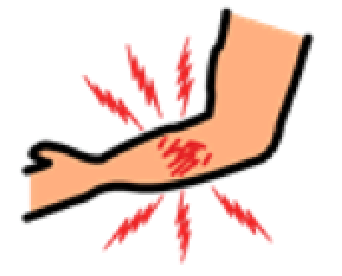 I’M IN PAINOXYGEN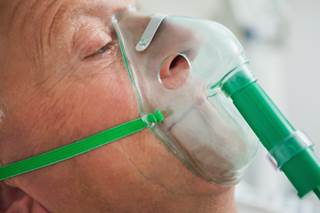 TROUBLE BREATHING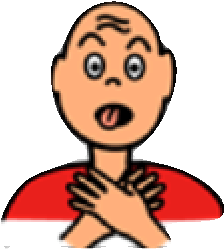 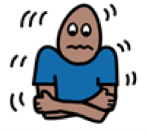 I’M COLD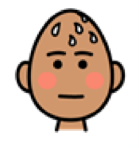 I’M HOT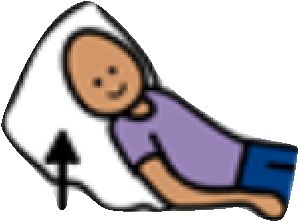 ADJUST POSITIONADJUST	BED UP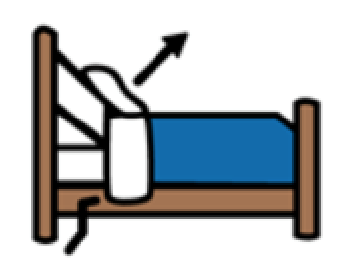 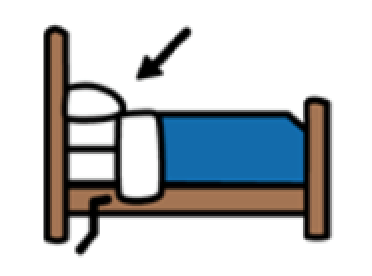 ADJUST BED DOWN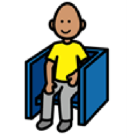 SIT DOWNLIE DOWN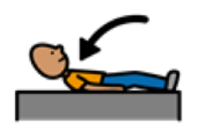 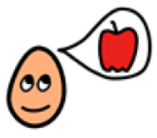 I’M HUNGRYI’M THIRSTY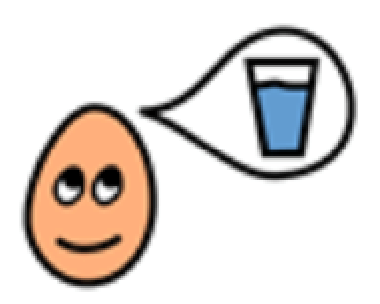 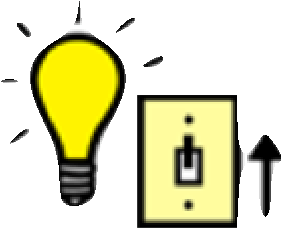 TURN LIGHTS ON/OFF SHOWER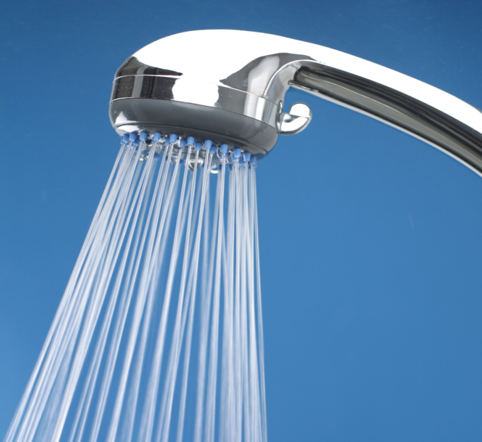  TOILET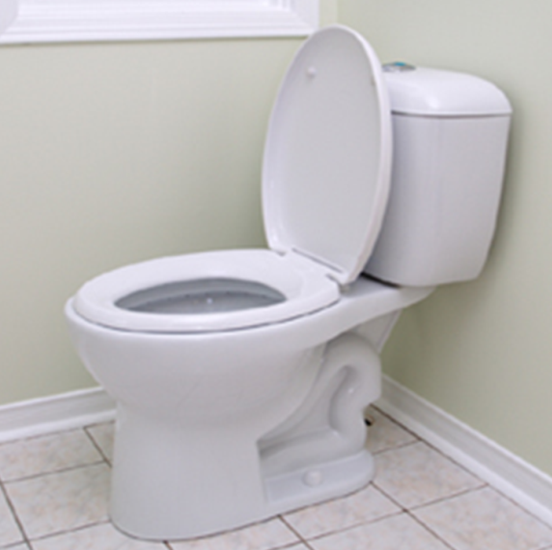 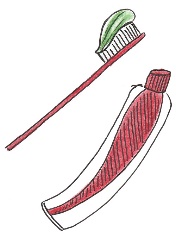 BRUSH TEETH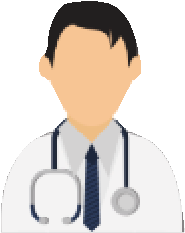 CALL THE DOCTOR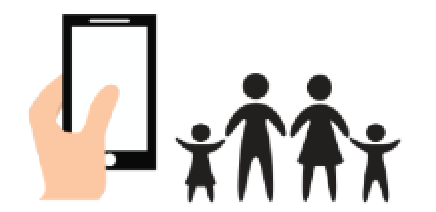 CALL	MY FAMILY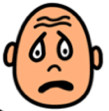 I’M SCARED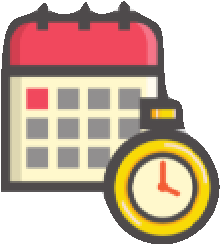 WHAT DAY/ TIME	IS IT?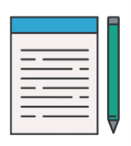 PEN & PAPER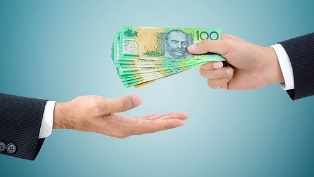 DO I NEED TO PAY FOR THIS?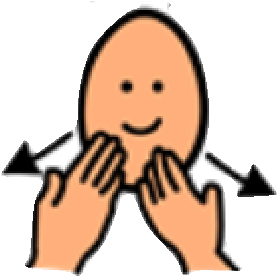 THANK YOU